Course unitDescriptor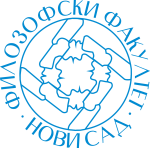 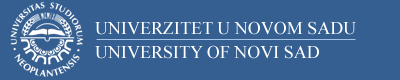 Course unitDescriptorFaculty of PhilosophyFaculty of PhilosophyGENERAL INFORMATIONGENERAL INFORMATIONGENERAL INFORMATIONGENERAL INFORMATIONStudy program in which the course unit is offeredStudy program in which the course unit is offeredSrpska filologija u kontaktu sa mađarskom/slovačkom filologijom Srpska filologija u kontaktu sa mađarskom/slovačkom filologijom Course unit titleCourse unit titleSintaksa i semantika padeža 2Sintaksa i semantika padeža 2Course unit codeCourse unit code15СЈСЈ05515СЈСЈ055Type of course unit Type of course unit ObavezanObavezanLevel of course unitLevel of course unitOsnovne studijeOsnovne studijeField of Study (please see ISCED)Field of Study (please see ISCED)Humanističke nauke: Srpska filologijaHumanističke nauke: Srpska filologijaSemester when the course unit is offeredSemester when the course unit is offeredLetnjiLetnjiYear of study (if applicable)Year of study (if applicable)ČetvrtaČetvrtaNumber of ECTS allocatedNumber of ECTS allocated44Name of lecturer/lecturersName of lecturer/lecturersJelena RedliJelena RedliName of contact personName of contact personMode of course unit deliveryMode of course unit deliveryGrupno, u učioniciGrupno, u učioniciCourse unit pre-requisites (e.g. level of language required, etc)Course unit pre-requisites (e.g. level of language required, etc)Uslov: položen/odslušan predmet Sintaksa i semantika padeža 1, Znanje srpskog jezika: minimum B2 nivoUslov: položen/odslušan predmet Sintaksa i semantika padeža 1, Znanje srpskog jezika: minimum B2 nivoPURPOSE AND OVERVIEW (max 5-10 sentences)PURPOSE AND OVERVIEW (max 5-10 sentences)PURPOSE AND OVERVIEW (max 5-10 sentences)PURPOSE AND OVERVIEW (max 5-10 sentences)Ovladavanje znanjima o semantičkim, strukturnim i funkcionalnim karakteristikama podsistema marginalnih padeža.Ovladavanje znanjima o semantičkim, strukturnim i funkcionalnim karakteristikama podsistema marginalnih padeža.Ovladavanje znanjima o semantičkim, strukturnim i funkcionalnim karakteristikama podsistema marginalnih padeža.Ovladavanje znanjima o semantičkim, strukturnim i funkcionalnim karakteristikama podsistema marginalnih padeža.LEARNING OUTCOMES (knowledge and skills)LEARNING OUTCOMES (knowledge and skills)LEARNING OUTCOMES (knowledge and skills)LEARNING OUTCOMES (knowledge and skills)Sposobnost zapažanja osnovnih karakteristika pojedinih padežnih oblika i sistematizacije usvojenih znanja.Sposobnost zapažanja osnovnih karakteristika pojedinih padežnih oblika i sistematizacije usvojenih znanja.Sposobnost zapažanja osnovnih karakteristika pojedinih padežnih oblika i sistematizacije usvojenih znanja.Sposobnost zapažanja osnovnih karakteristika pojedinih padežnih oblika i sistematizacije usvojenih znanja.SYLLABUS (outline and summary of topics)SYLLABUS (outline and summary of topics)SYLLABUS (outline and summary of topics)SYLLABUS (outline and summary of topics)1. Marginalni padeži (semantička, strukturna, funkcionalna obeležja u verbalnoj i nominalnoj sintagmi); 2. Instrumental; 3. Dativ; 4. Lokativ; 5. Padežni sistemi i podsistemi zasnovani na semantičkim obeležjima: kompletnost - parcijalnost, direktnost - indirektnost, ablativnost – adlativnost - perlativnost, punktualnost - linearnost, kumulativnost -distributivnost itd.1. Marginalni padeži (semantička, strukturna, funkcionalna obeležja u verbalnoj i nominalnoj sintagmi); 2. Instrumental; 3. Dativ; 4. Lokativ; 5. Padežni sistemi i podsistemi zasnovani na semantičkim obeležjima: kompletnost - parcijalnost, direktnost - indirektnost, ablativnost – adlativnost - perlativnost, punktualnost - linearnost, kumulativnost -distributivnost itd.1. Marginalni padeži (semantička, strukturna, funkcionalna obeležja u verbalnoj i nominalnoj sintagmi); 2. Instrumental; 3. Dativ; 4. Lokativ; 5. Padežni sistemi i podsistemi zasnovani na semantičkim obeležjima: kompletnost - parcijalnost, direktnost - indirektnost, ablativnost – adlativnost - perlativnost, punktualnost - linearnost, kumulativnost -distributivnost itd.1. Marginalni padeži (semantička, strukturna, funkcionalna obeležja u verbalnoj i nominalnoj sintagmi); 2. Instrumental; 3. Dativ; 4. Lokativ; 5. Padežni sistemi i podsistemi zasnovani na semantičkim obeležjima: kompletnost - parcijalnost, direktnost - indirektnost, ablativnost – adlativnost - perlativnost, punktualnost - linearnost, kumulativnost -distributivnost itd.LEARNING AND TEACHING (planned learning activities and teaching methods) LEARNING AND TEACHING (planned learning activities and teaching methods) LEARNING AND TEACHING (planned learning activities and teaching methods) LEARNING AND TEACHING (planned learning activities and teaching methods) Praktična nastava (vežbe): Rad na tekstu, razgovor i kritički prikaz literature (izlaganje, prezentacija), provera znanja testiranjemPraktična nastava (vežbe): Rad na tekstu, razgovor i kritički prikaz literature (izlaganje, prezentacija), provera znanja testiranjemPraktična nastava (vežbe): Rad na tekstu, razgovor i kritički prikaz literature (izlaganje, prezentacija), provera znanja testiranjemPraktična nastava (vežbe): Rad na tekstu, razgovor i kritički prikaz literature (izlaganje, prezentacija), provera znanja testiranjemREQUIRED READINGREQUIRED READINGREQUIRED READINGREQUIRED READINGBelić, Aleksandar. Opšta lingvistika [Izabrana dela. I i II]. Beograd/Novi Sad: Zavod za udžbenike i nastavna sredstva, Budućnost, 1998; Vićentić, Bilјana i dr. Građa za bibliografiju srpske sintakse [1858- 1998]. Beograd: Institut za srpski jezik SANU, 2001; Batistić, Tatjana. Lokativ u savremenom srpskohrvatskom književnom jeziku. Beograd: Institut za srpskohrvatski jezik, 1972; Milinković, Ljubomir. Dativ u savremenom ruskom i srpskohrvatskom jeziku (konfrontativna analiza). Beograd: Naučna knjiga, 1988; Ivić, Milka. Značenja srpskohrvatskog instrumentala i njihov razvoj (sintaksičko- semantička studija). Beograd: SAN, 1954; Piper, Predrag i dr. Sintaksa savremenog srpskog jezika. Prosta rečenica. Beograd: Institut za srpski jezik, Beogradska knjiga, Matica srpska, 2005; Radovanović, Milorad. Spisi iz sintakse i semantike. Sremski Karlovci/Novi Sad: Izdavačka knjižarnica Zorana Stojanovića, Dobra vest, 1990; Radovanović, Milorad. Bibliografija radova Milke Ivić. Zbornik Matice srpske za filologiju i lingvistiku XXVII-XXVIII (1984-1985): 1-13; Stevanović, Mihailo. Savremeni srpskohrvatski jezik (Gramatički sistemi i književnojezička norma). Sintaksa [knjiga II]. Beograd: Naučna knjiga, 1979.Belić, Aleksandar. Opšta lingvistika [Izabrana dela. I i II]. Beograd/Novi Sad: Zavod za udžbenike i nastavna sredstva, Budućnost, 1998; Vićentić, Bilјana i dr. Građa za bibliografiju srpske sintakse [1858- 1998]. Beograd: Institut za srpski jezik SANU, 2001; Batistić, Tatjana. Lokativ u savremenom srpskohrvatskom književnom jeziku. Beograd: Institut za srpskohrvatski jezik, 1972; Milinković, Ljubomir. Dativ u savremenom ruskom i srpskohrvatskom jeziku (konfrontativna analiza). Beograd: Naučna knjiga, 1988; Ivić, Milka. Značenja srpskohrvatskog instrumentala i njihov razvoj (sintaksičko- semantička studija). Beograd: SAN, 1954; Piper, Predrag i dr. Sintaksa savremenog srpskog jezika. Prosta rečenica. Beograd: Institut za srpski jezik, Beogradska knjiga, Matica srpska, 2005; Radovanović, Milorad. Spisi iz sintakse i semantike. Sremski Karlovci/Novi Sad: Izdavačka knjižarnica Zorana Stojanovića, Dobra vest, 1990; Radovanović, Milorad. Bibliografija radova Milke Ivić. Zbornik Matice srpske za filologiju i lingvistiku XXVII-XXVIII (1984-1985): 1-13; Stevanović, Mihailo. Savremeni srpskohrvatski jezik (Gramatički sistemi i književnojezička norma). Sintaksa [knjiga II]. Beograd: Naučna knjiga, 1979.Belić, Aleksandar. Opšta lingvistika [Izabrana dela. I i II]. Beograd/Novi Sad: Zavod za udžbenike i nastavna sredstva, Budućnost, 1998; Vićentić, Bilјana i dr. Građa za bibliografiju srpske sintakse [1858- 1998]. Beograd: Institut za srpski jezik SANU, 2001; Batistić, Tatjana. Lokativ u savremenom srpskohrvatskom književnom jeziku. Beograd: Institut za srpskohrvatski jezik, 1972; Milinković, Ljubomir. Dativ u savremenom ruskom i srpskohrvatskom jeziku (konfrontativna analiza). Beograd: Naučna knjiga, 1988; Ivić, Milka. Značenja srpskohrvatskog instrumentala i njihov razvoj (sintaksičko- semantička studija). Beograd: SAN, 1954; Piper, Predrag i dr. Sintaksa savremenog srpskog jezika. Prosta rečenica. Beograd: Institut za srpski jezik, Beogradska knjiga, Matica srpska, 2005; Radovanović, Milorad. Spisi iz sintakse i semantike. Sremski Karlovci/Novi Sad: Izdavačka knjižarnica Zorana Stojanovića, Dobra vest, 1990; Radovanović, Milorad. Bibliografija radova Milke Ivić. Zbornik Matice srpske za filologiju i lingvistiku XXVII-XXVIII (1984-1985): 1-13; Stevanović, Mihailo. Savremeni srpskohrvatski jezik (Gramatički sistemi i književnojezička norma). Sintaksa [knjiga II]. Beograd: Naučna knjiga, 1979.Belić, Aleksandar. Opšta lingvistika [Izabrana dela. I i II]. Beograd/Novi Sad: Zavod za udžbenike i nastavna sredstva, Budućnost, 1998; Vićentić, Bilјana i dr. Građa za bibliografiju srpske sintakse [1858- 1998]. Beograd: Institut za srpski jezik SANU, 2001; Batistić, Tatjana. Lokativ u savremenom srpskohrvatskom književnom jeziku. Beograd: Institut za srpskohrvatski jezik, 1972; Milinković, Ljubomir. Dativ u savremenom ruskom i srpskohrvatskom jeziku (konfrontativna analiza). Beograd: Naučna knjiga, 1988; Ivić, Milka. Značenja srpskohrvatskog instrumentala i njihov razvoj (sintaksičko- semantička studija). Beograd: SAN, 1954; Piper, Predrag i dr. Sintaksa savremenog srpskog jezika. Prosta rečenica. Beograd: Institut za srpski jezik, Beogradska knjiga, Matica srpska, 2005; Radovanović, Milorad. Spisi iz sintakse i semantike. Sremski Karlovci/Novi Sad: Izdavačka knjižarnica Zorana Stojanovića, Dobra vest, 1990; Radovanović, Milorad. Bibliografija radova Milke Ivić. Zbornik Matice srpske za filologiju i lingvistiku XXVII-XXVIII (1984-1985): 1-13; Stevanović, Mihailo. Savremeni srpskohrvatski jezik (Gramatički sistemi i književnojezička norma). Sintaksa [knjiga II]. Beograd: Naučna knjiga, 1979.ASSESSMENT METHODS AND CRITERIAASSESSMENT METHODS AND CRITERIAASSESSMENT METHODS AND CRITERIAASSESSMENT METHODS AND CRITERIAReferat, kolokvijum, pismeni ispit, usmeni ispitReferat, kolokvijum, pismeni ispit, usmeni ispitReferat, kolokvijum, pismeni ispit, usmeni ispitReferat, kolokvijum, pismeni ispit, usmeni ispitLANGUAGE OF INSTRUCTIONLANGUAGE OF INSTRUCTIONLANGUAGE OF INSTRUCTIONLANGUAGE OF INSTRUCTIONSrpskiSrpskiSrpskiSrpski